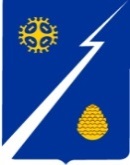 Ханты-Мансийский автономный округ – Югра (Тюменская область)Нижневартовский район		Администрация   городского  поселения ИзлучинскПОСТАНОВЛЕНИЕпгт. ИзлучинскВ соответствии с Земельным кодексом Российской Федерации, пунктом 6 статьи 41 Бюджетного кодекса Российской Федерации, с пунктом 3 статьи 3.1 Федерального закона от 25.10.2001 № 137-ФЗ «О введении в действие Земельного кодекса Российской Федерации», пунктом 2 статьи 39.4 Земельного кодекса Российской Федерации, руководствуясь экспертным заключением Управления государственной регистрации нормативных правовых актов Аппарата                Губернатора Ханты-Мансийского автономного округа – Югры от 06.04.2020           № 01.03-М-200:1. Внести изменения в постановление администрации поселения                   от 22.11.2019 № 1045 «О порядке определения цены земельных участков, находящихся в собственности муниципального образования городское поселение Излучинск, и их оплаты», изложив подпункт 1.9 постановления в следующей редакции:«1.9. Земельных участков, на которых расположены жилые дома, занимаемые гражданами по договорам социального найма, при приватизации указанных жилых домов по цене, установленной подпунктом 1.5 пункта 1 настоящего постановления, за исключением земельных участков, указанных в статье 16 Федерального закона от 29.12.2004 № 189-ФЗ «О введении в действие Жилищного кодекса Российской Федерации».».2. Отделу организации деятельности администрации поселения                   (А.Г. Ахметзянова):внести информационную справку в оригинал постановления администрации поселения от 22.11.2019 № 1045;разместить (опубликовать) постановление путем его размещения                           на официальном сайте органов местного самоуправления поселения.3. Постановление вступает в силу после его официального опубликования. 4. Контроль за выполнением постановления оставляю за собой.от 28.04.2020 № 227О внесении изменений в постановление администрации поселения от 22.11.2019 № 1045         «О порядке определения цены земельных участков, находящихся в собственности муниципального образования городское поселение Излучинск, и их оплаты»Исполняющий обязанностиглавы администрации поселенияС.Г. Вениаминов